LEGGI REGIONALI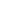 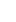 LEGGE REGIONALE 8 FEBBRAIO 2016, N. 3 (con allegati) - "Riconoscimento della legittimità dei debiti fuori bilancio ai sensi dell'articolo 73 del decreto legislativo 23 giugno 2011, n. 118, come modificato dal decreto legislativo 10 agosto 2014, n. 126." 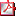 